KASSEMEmail Add	: kassem.381167@2freemail.com                                                 Career objective   Looking forward to join a progressive organization where I can pursue a successful career by utilizing my skills, abilities and experience to the maximum extent with full potential. Being a professional I feel confident that I can achieve level performance which is nothing short to perfection.                                               EDUCATIONAL BACKGROUNDIntermediate hotel institute from SyriaDamascus Academy Employ of the month from alfardous tower Certificate of hygiene UAE                                             Summary of qualificationExperienced in handing the cold section responsibly.Working around the section in the kitchen.Team player.Able to communicate between the section times in the pass of the kitchen.Able handle the store jobs and responsibility..  Hygiene PIC certified level 3                                                 WORK EXPERIENCEPosition	                :  Sous chef  in charge	Company	: Ramada Hotel (Dubai, Deira UAE) and in charge                                     AS HEAD CHEF of reem albawadi restaurant branch     note. I started junior sous chef2012 then I got a promoted sous chef 2016                                                                                                                                                  Year		: 1 nov 2012 - UP TO PRESTE     Position	                : chef de partie (chef)Company	: PALACE HOTEL down TWON  Year		: 7/10/2011 – 01/10/2012Position 	: Cook (Demi Chef)Company	: Concorde Fujairah Hotel (UAE)Year		: 01/06/2010-1/10/2011Position 	: Cook (Commi 1 Chef)Company	: Samad Al Iraqi Restaurants (UAE                       Year		:15/05/2009-30/05/2010Position 	: CookCompany	: Alfardous tower HOTEL (Syria Damascus)              Year		: 01/06/2008-01/04/2009Position 	: CookCompany	: Bait Jadde restaurant (Syria Damascus old city)              Year		: 01/06/2007-01/05/2008Position	                : CookCompany	: Samira Miss Hotel (Syria Damascus)              Year		: 15/07/2004-15/10/2005	Job Responsibilities:Prepares and cooks a variety of simple foodstuffs.Operates standard cooking equipment such as mixers, steamers, toasters, choppers, fryers, ovens and stoves.Participates in kitchen cleaning work, such as washing and cleaning equipment.The chef will oversee the preparation of meals and ingredients, final presentation, sanitary issues and timeliness on the part of the employees.The chef is responsible for overseeing all individuals who work under their charge in the kitchen. Along with planning the menu, the chef is also responsible for creating the recipes and may or may not allow input from the assistant chefs.Prepares all menu items according to quantity menus.Bakes, roasts, broils and fries’ meat, fish and fowl.Mixes and cooks’ specialty dishes and delicate foods.Seasons foods by taste and recipe.Figures records of food used and supply on hand.Cleans and sanitized work areas.	                                                      LANGUAGE KNOWNArabic:      mother languageEnglish:    write, read, speak    very well                                                    PERSONAL INFORMATIONDate of Birth			: 22/04/1987Nationality			: SyriaMarital Status		: SingleGender			: maleReligion			: MuslimVisa Status			: Employment Visa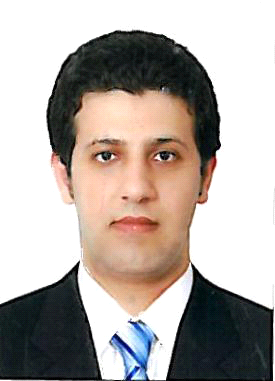 